Publicado en VANCOUVER, BC el 20/07/2021 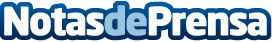 Wondershare presenta PDFelement 8.0 para Mac: la mejor experiencia en PDFLa última versión aporta una mayor integración con macOS y una serie de nuevas funcionesDatos de contacto:Sophia Tangwondershare.espanol@Nota de prensa publicada en: https://www.notasdeprensa.es/wondershare-presenta-pdfelement-8-0-para-mac_1 Categorias: Software http://www.notasdeprensa.es